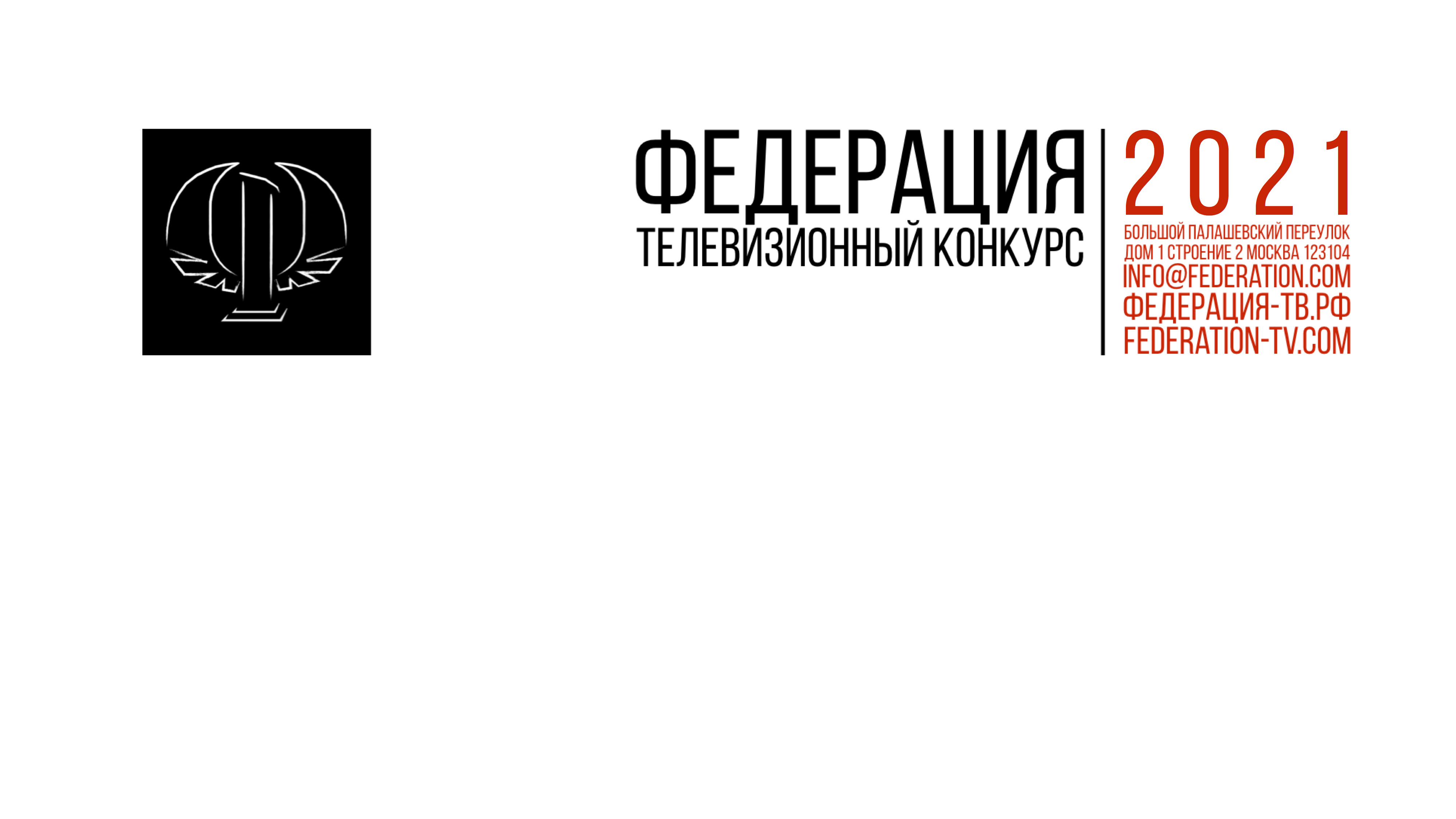 ПОРЯДОК ОПЛАТЫ УЧАСТИЯ И ТРЕБОВАНИЯ К ОФОРМЛЕНИЮ ПЛАТЕЖНЫХ ДОКУМЕНТОВ  В ПЛАТЕЖНОМ ПОРУЧЕНИИ НЕОБХОДИМО УКАЗАТЬ:В ПЛАТЕЖНОМ ПОРУЧЕНИИ НЕОБХОДИМО УКАЗАТЬ:НАЗНАЧЕНИЕ ПЛАТЕЖА Взнос за участие в телевизионном конкурсе «Федерация» 2021 за работу ________________  (указать название работы) в номинации______________(указать название номинации)НДС не облагается в связи с применением упрощенной системы налогообложения  3500 рублей  за каждую работу в одной номинацииРЕКВИЗИТЫ ПОЛУЧАТЕЛЯООО «СТП Медиа»Юридический адрес:123104, гор. Москва, пер. Большой Палашёвский, дом 1, строение 2, помещение IIИНН 9710087524КПП 771001001ОГРН 1217700025421Расчетные счета в Сбербанкер/счет 40702810738000031872 (RUR)в ПАО Сбербанк г. МоскваАдрес банка: 117997, г. Москва, ул. Вавилова, д.19к/счет 30101810400000000225БИК 044525225  СРОКИ ПЛАТЕЖАКопия исполненного платежного поручения предоставляется в общем пакете документов на участие в конкурсеПРИМЕЧАНИЕОплата нескольких работ может производиться одним платежным поручением с обязательным перечислением всех заявленных номинаций.